KARTA UCZESTNICTWA W ZAJĘCIACH .............................................................................2021/2022                                             (wpisać rodzaj zajęć)*Dotyczy nieletnich  uczestników zajęć.PROSIMY O DOKŁADNE WYPEŁNIANIE KARTY UCZESTNICTWA!Ogólne warunki przyjęcia i uczestnictwa w zajęciach organizowanych w Miejskim Domu Kultury w Kolbuszowej - rok szkolny 2021/20221. Warunki przyjęcia i uczestnictwa:- osobiste złożenie karty uczestnictwa przez uczestnika (rodziców/opiekunów*) na okres od października do końca czerwca br szkolnego,- brak przeciwwskazań zdrowotnych do udziału w zajęciach,- uiszczenie opłaty rocznej za uczestnictwo w zajęciach (120zł. – płatne w październiku 2021 – 70 zł i w marcu 2022 – 50 zł).2. Obowiązki uczestnika zajęć (rodziców/ opiekunów):- uczestniczyć systematycznie w zajęciach,- dowiadywać się o terminach i zmianach w organizacji zajęć telefonicznie /17-2271-563/ 17 749 98 94 / 609 144 265, www.mdkkolbuszowa.pl,- wykazywać zaangażowanie w rozwijanie zdolności artystycznych,- ponosić odpowiedzialność materialną za zniszczenie lub zagubienie użyczonego stroju lub sprzętu.3. Obowiązki rodziców*:- ZABRANIA się przyprowadzania na zajęcia dzieci u których występują następujące symptomy: KASZEL, KATAR, OSŁABIENIE, PODWYŻSZONA TEMPERATURA CIAŁA- za bezpieczną drogę nieletnich na zajęcia i powrót do domu odpowiadają (rodzice/ opiekunowie*),- interesować się postępami dziecka i współdziałać w organizacji zajęć.4. Wykluczenie z zajęć/ ograniczenie:- brak dyscypliny podczas zajęć i pobytu, opuszczanie zajęć w MDK bez telefonicznego lub pisemnego usprawiedliwienia,- brak zaangażowania, zdolności i postępów***,- nie uczestniczenie w występach organizowanych przez MDK**, brak zainteresowania zajęciami.- w przypadku nieobecności nieusprawiedliwionej dłuższej niż 2 tyg. uczestnik zostaje wykluczony z listy uczestników,- przy usprawiedliwieniu nieobecności obowiązuje forma pisemna, ustna, lub e-mailowa. ( z adnotacją w dzienniku),- jeżeli obecność usprawiedliwiona trwa dłużej niż 4 tygodnie, uczestnik również zostaje skreślony z listy zajęć i ubiega się o ponowne przyjęcie,- w przypadku wykluczenia uczestnika z zajęć, wynikającego z powyższych powodów, wniesiona przez niego opłata nie zostanie zwrócona.5. Świadczenia MDK dla uczestników zajęć.W miarę posiadanych możliwości finansowych MDK będzie promował, delegował, pomagał w rozwoju zespołu proporcjonalnie do zaangażowania 
w występy, zainteresowanie publiczności itp. Wyróżniający się uczestnicy zajęć mogą otrzymać nagrody które przyznaje dyrektor MDK.6. W sprawach nieuregulowanych w niniejszymi ogólnymi warunkami uczestnictwa obowiązują postanowienia regulaminu organizacji zajęć MDK 
i ogólne przepisy prawne.7. COVID-19. Każdy uczestnik zajęć, rodzic/opiekun prawny zobowiązany jest do zapoznania się i przestrzegania procedur postępowania w czasie epidemii koronawirusa COVID-19 zamieszczonych na stronie internetowej MDK Kolbuszowa oraz w obiekcie.ADNOTACJA o wykreśleniu zajęć i formie powiadomienia rodzica, opiekuna lub uczestnika (telefonicznie, sms ......................................................)*Dotyczy nieletnich  uczestników zajęć.
** Nie dotyczy uczestników zajęć początkowych i niegotowych do prezentacji
*** Dotyczy uczestników którzy brali udział w zajęciach w latach poprzednichDATA I PODPIS RODZICA / OPIEKUNA LUB PEŁNOLETNIEGO UCZESTNIKA ZAJĘĆ:         …………………………………………………………………………….         Wyrażam zgodę na przetwarzanie danych osobowych zamieszczonych w karcie uczestnictwa w zajęciach kulturalnych w trybie art. 6 ust. 1 lit. a Rozporządzenia Parlamentu Europejskiego i Rady (UE) 2016/679 z dnia 27 kwietnia 2016 r. w sprawie ochrony osób fizycznych w związku z przetwarzaniem danych osobowych i w sprawie swobodnego przepływu takich danych oraz uchylenia dyrektywy 95/46/WE (ogólne rozporządzenie o ochronie danych osobowych)  na potrzeby rekrutacji prowadzonych zajęć organizowanych w roku szkolnym 2021/2022 przez Miejski Dom Kultury w Kolbuszowej w celach w szczególności informacyjnych, kulturalnych, edukacyjnych, promocyjnych  związanych z  uczestnictwem w zajęciach kulturalnych. Podane Dane osobowe będą zamieszczone w dzienniku zajęć. DATA I PODPIS RODZICA / OPIEKUNA LUB PEŁNOLETNIEGO UCZESTNIKA ZAJĘĆ:         ………………………………………………………………………□ Zobowiązuję się do uiszczenia opłaty rocznej za uczestnictwo w zajęciach prowadzonych w Miejskim Domu Kultury w Kolbuszowej w roku szkolnym 2021/2022 (120 zł. – płatne w październiku 2021 – 70 zł i w marcu 2022 – 50 zł).□ Zobowiązuje się do zapewnienia mojemu dziecku bezpieczeństwa pomiędzy placówką Miejskiego Domu Kultury w Kolbuszowej ,a miejscem zamieszkania.Wyrażam zgodę na samodzielny powrót mojego dziecka do domu□ tak   □ nieWyrażam zgodę na nieodpłatne publikowanie mojego wizerunku/wizerunku mojego dziecka (w formie fotograficznej i filmowej) przez Miejski Dom Kultury w Kolbuszowej, bez ograniczeń czasowych i terytorialnych oraz za pośrednictwem dowolnego medium, w celach dokumentowania 
i promowania działalności Miejskiego Dom Kultury w Kolbuszowej□ tak   □ nie.........................................................................................................                                                                       data i podpis rodzica/opiekuna lub pełnoletniego uczestnika zajęćOŚWIADCZENIA□ Oświadczam, że zapoznałam/em się z Regulaminem zajęć Miejskiego  Domu Kultury w Kolbuszowej w roku szkolnym 2021/2022 oraz akceptuję jego warunki.□ Oświadczam, że przedłożone przeze mnie w niniejszej Karcie uczestnictwa informacje są prawdziwe.□ Oświadczam, że zapoznałam/em się z klauzulą informacyjną dotyczącą przetwarzania danych osobowych oraz klauzulą informacyjną dot. przetwarzania danych osobowych w celu monitoringu potencjalnych zagrożeń i zapobiegania rozprzestrzeniania się koronawirusa SARS – COV – 2    wywołującego chorobę o nazwie COVID – 19 oraz podejmowania działań prewencyjnych i wspierających.□ Oświadczam, że zapoznałam/em się z wewnętrzną procedurą postępowania w czasie epidemii koronawirusa COVID-19 zamieszczonych na stronie internetowej MDK Kolbuszowa oraz w obiekcie.□ Oświadczam, iż mam świadomość jakie konsekwencje niesie zarażenie się COVID-19 dla mnie/dla mojego dziecka i najbliższych oraz biorę na siebie odpowiedzialność związaną z moim udziałem/ udziałem mojego dziecka w zajęciach MDK Kolbuszowa.□ Zobowiązuję się przyprowadzać do Miejskiego Domu Kultury w Kolbuszowej wyłącznie zdrowe dziecko, bez kataru, kaszlu, podwyższonej temperatury ciała (37,2) oraz natychmiast odebrać dziecko z placówki (max. 1h ) w razie wystąpienia jakichkolwiek oznak chorobowych w czasie pobytu w placówce. Przyjmuję do wiadomości i akceptuję, iż po przybyciu do placówki dziecku mierzona będzie temperatura, zaś w chwili zauważenia oznak choroby, dziecko nie zostanie w danym dniu przyjęte na zajęcia.□ Oświadczam, iż dziecko posiada ubezpieczenie NNW. .........................................................................................................data i podpis rodzica/opiekuna lub pełnoletniego uczestnika zajęćImię uczestnika:Nazwisko uczestnika:Wiek uczestnikaTelefon  do opiekuna/ rodzica lub pełnoletniego uczestnika zajęć: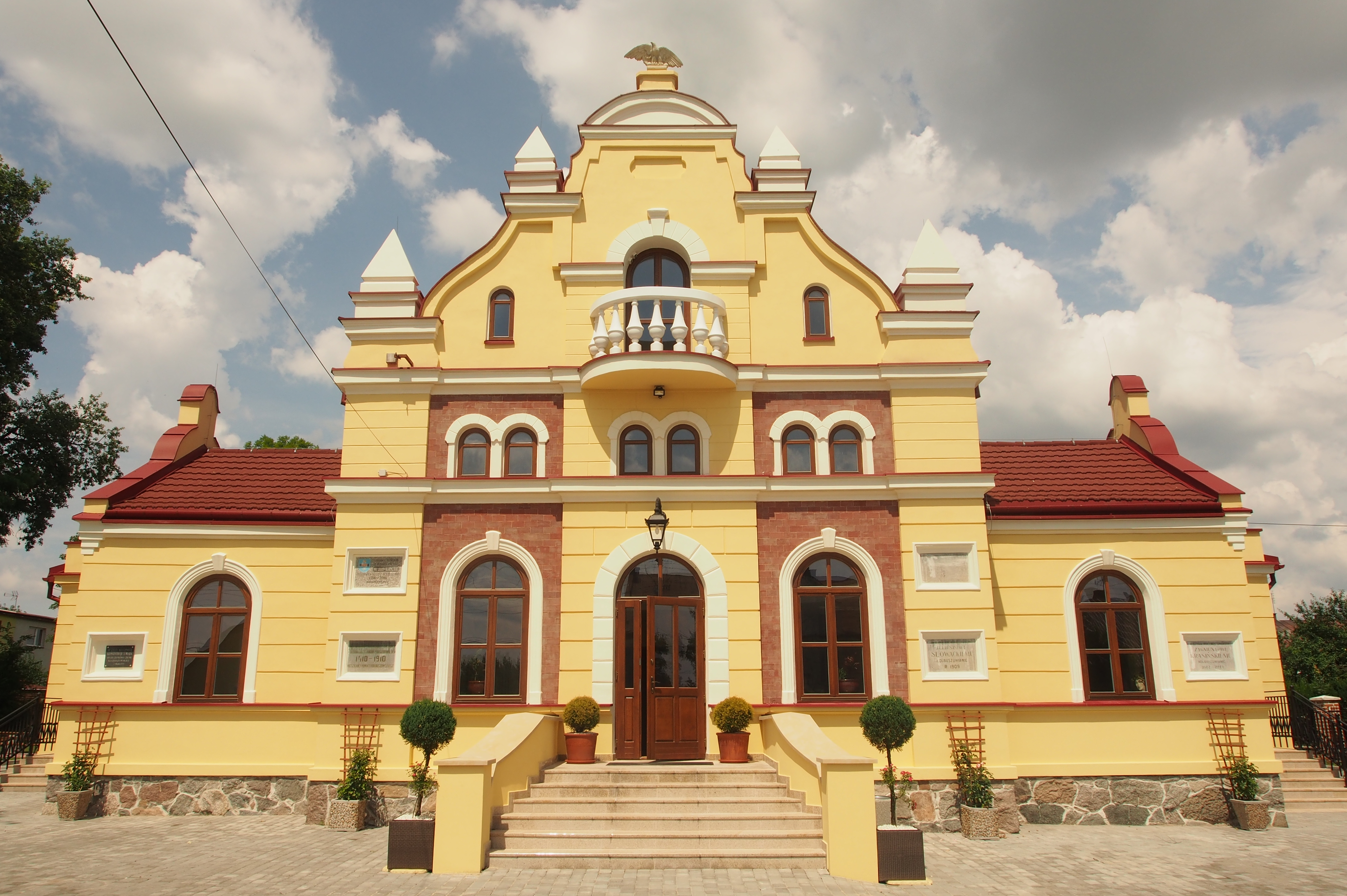 Imię i nazwisko rodzica lub opiekunka*Podpis rodzica/opiekuna lub pełnoletniego uczestnika zajęć:Podpis instruktora kwalifikującego na zajęcia:Podpis Dyrektora MDK: